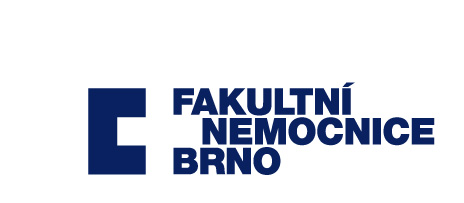 DODATEK Č. 1 k ZÁVAZKU K OBCHODNÍMU ZVÝHODNĚNÍ I.Účastníci1. Odběratel:     Fakultní nemocnice Brnosídlo:		Jihlavská 20, 625 00 Brno                                 jednající:  	………………………., ředitelIČO: 	    	65269705DIČ: 		CZ65269705 bank. spojení: 	ČNB, Rooseveltova 18, 601 10 Brnoč. účtu:		……………………..dále jen „Odběratel“Fakultní nemocnice je státní příspěvková organizace zřízená rozhodnutím Ministerstva zdravotnictví. Nemá zákonnou povinnost zápisu do Obchodního rejstříku, je zapsána v živnostenském rejstříku vedeného Živnostenským úřadem města Brna.2. Dodavatel:    ACCORD HEALTHCARE LIMITEDsídlo:		HA14HF North Harrow, Middlesex, Sage House, Pinner road 319, Spojené království Velké Británie a Severního Irskajednající: 	………………………., na základě plné mociregistrační číslo: 4596349dále jen „AHL“II.Předmět dodatkuObě smluvní strany se dohodly na nahrazení Přílohy č. 1 a Přílohy č. 2 závazku k obchodnímu zvýhodnění uzavřené mezi smluvními stranami dne 30. 11. 2017. Nové znění Přílohy č. 1 a Přílohy č. 2 je součástí tohoto dodatku, jako Příloha č. 1 a Příloha č. 2.III.Závěrečná ustanoveníFN Brno se zavazuje zveřejnit tento dodatek v registru smluv v souladu a za podmínek stanovených v zákoně č. 340/2015 Sb., o zvláštních podmínkách účinnosti některých smluv, uveřejňování těchto smluv a o registru smluv (zákon o registru smluv).FN Brno se zavazuje nezveřejnit (případně znečitelnit) následující informace, které jsou citlivými informacemi a obchodním tajemstvím dodavatele: Příloha č. 1 a Příloha č. 2 tohoto dodatku.Ostatní ustanovení smlouvy se tímto dodatkem nemění. Tento dodatek nabývá platnosti dnem podpisu oběma smluvními stranami a účinnosti dnem zveřejnění v registru smluv.Tento dodatek je vyhotoven ve dvou stejnopisech, z nichž každá strana obdrží jeden. Smluvní strany si dodatek přečetly, s jeho obsahem souhlasí, což stvrzují svými podpisy. V ……….. dne 	           						V Brně dne ...............................Za dodavatele:                                                                            	Za odběratele:...........................................................                                        	...........................................................…………………………….			                                   ……………………………..na základě plné moci                             					           ředitelACCORD HEALTHCARE LIMITED                                                        Fakultní nemocnice BrnoPřílohy: dle textu